Соловьёв Павел Фадеевич 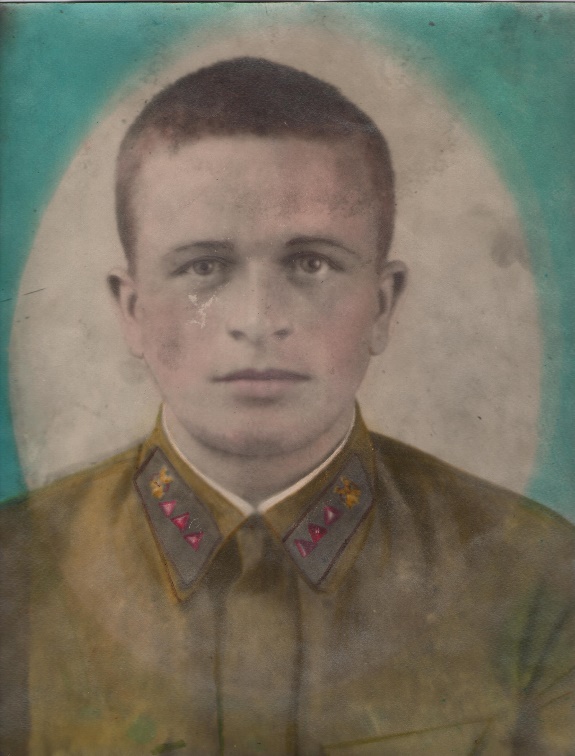 Место призыва: г. Урень, Горьковская областьВоинское звание: рядовойМесто службы: Ленинградская областьГоды жизни: 1916 -  09.02.1944 г.г.
Павел Фадеевич был братом мужа моей прабабушки. Жил он в деревне неподалеку от Уреня. До Великой Отечественной войны Павел служил в Красной армии под Ленинградом.  В 1939 году, в возрасте 23 лет,  Павел был призван на Финскую войну. В семейном архиве Лебедевых Л.Ю. и В.А. сохранилось 23 письма от Павла к родителям: 10 писем  с фронта советско-финской войны, 3 письма с фронта Великой Отечественной войны;  остальные письма с разных мест службы в Красной армии в перерыве между этими войнами.В письме к родителям от 03.01.1940 г. Павел сообщает, что находится на Дальнем Севере, на финской территории, что приходится идти в бой, не щадя своей жизни. Сын просит родителей не расстраиваться, так как он один, ни жены, ни детей, только отец и мать по нему всплакнут, если его не станет.С финской войны Павлу Фадеевичу посчастливилось возвратиться живым. Из Соловьева П.Ф. известно, что после окончания финской войны он просился два раза домой, но комиссар его не отпустил.В 1941 году Павел ждал демобилизации из армии. Родители с нетерпением ждали его. Но, к сожалению, с одной войны юноша попал на другую, ещё более жестокую. Последнее место службы рядового Павла Фадеевича Соловьева — 336 стрелковая дивизия, 1130 стрелковый полк, полевая почта 47024.  Он был ранен 20.01.1944 года (слепое осколочное ранение правой половины лица с многоосколочным переломом нижней челюсти и ранением пальца левой руки). Павел геройски умер от смертельных ран в госпитале 14369 города Киева 9 февраля 1944 года и был похоронен на Зверинецком кладбище в братской могиле № 10 в городе Киев. Письменная связь с ним прекратилась с апреля 1944 года.Я горжусь тем, что в моей семье есть такой герой. Он отдал жизнь за нас, будучи совсем юным мальчишкой. Мне очень жаль, что он не дожил до Победы, не увидел мирное небо. Но я буду бережно хранить память о солдате и передам её своим потомкам.Лебедева Елизавета, студентка 1 курса Оршанского многопрофильного колледжа республики Марий Эл.